Instructions for Guests Connecting to the CSB/SJU Wireless NetworkEvery wireless device is different, but the following instructions should connect your device to the Guest wireless network.From the list of available networks, choose Guest, and click Connect.After the connection is established, open an internet browser (i.e. Internet Explorer or Safari).Take one of the following steps:If you have an existing account, type in the username and password in the appropriate fields.If you do not have an account, click on the option to create one.Fill in the appropriate information and accept the terms of use.Click Register.Your username and password will be displayed and emailed to the address you used to register. Note: You will need this username and password to register multiple devices to the guest wireless network. Please make note of it before closing the internet browser.When it asks if you are part of a group, be sure to select “Monastic Institute” otherwise your account will expire after 3 days. Please direct any questions related to these instructions to the IT Services Help Desk at (320) 363-2228 orhelpdesk@csbsju.edu.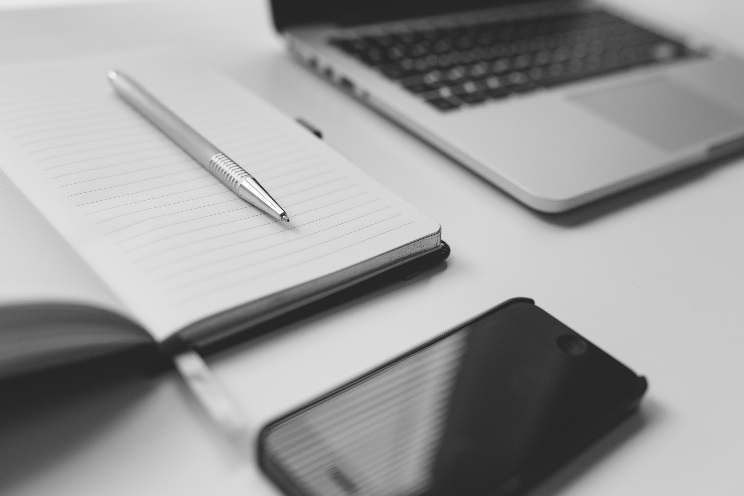 